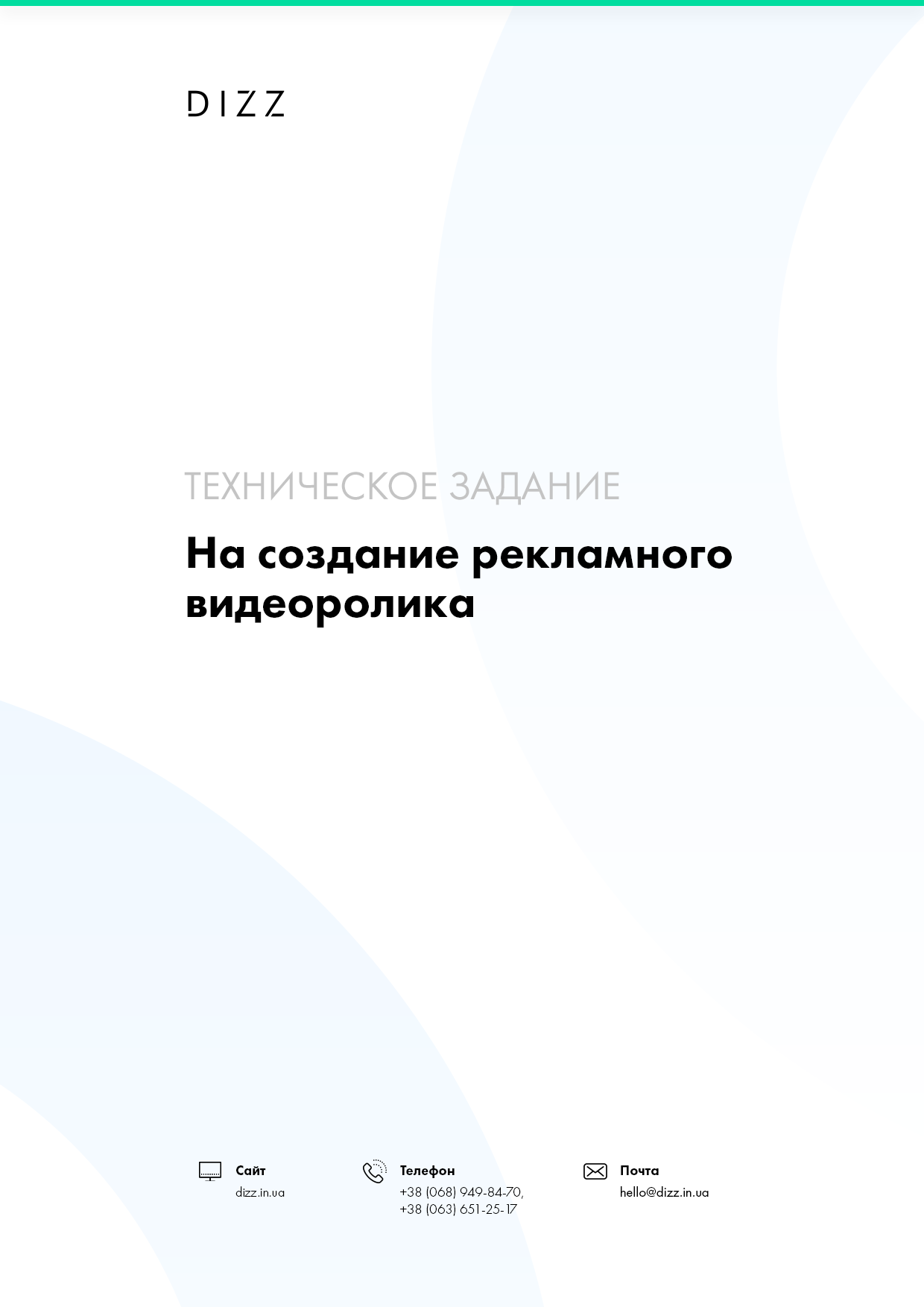 ОБЩИЕ ВОПРОСЫ(необходимы для разработки концепции видеоролика)Описание конечного продукта, который Вы хотели бы получить.Вид видеоролика:[  ]	Для продажи товара или услуги (презентация)[  ]	Для продажи личного бренда (самопрезентация)[  ]	Для информирования о акциях, скидках и мероприятиях (проморолик)[  ]	Для поздравления с праздником[  ]	Другое:Описание вида видеоролика: Главные цели создания рекламного ролика:[  ]	Трансляция ролика по ТВ[  ]	Трансляция ролика в Интернете[  ]	Трансляция на презентационном оборудовании на выставках, семинарах, симпозиумах, конференциях[  ]	Создание настроения аудитории перед открытием торжественного мероприятия[  ]	Переключение внимания аудитории между выступлениями докладчиков[  ]	Создание фона для сопровождения банкета и т.п.[  ]	Раздача видеоролика на дисках (укажите, кому):Описание вида видеоролика: [  ]	Другое:Описание вида видеоролика: Впечатление, которое должен произвести видеоролик Если не одно – укажите порядок предпочтений[  ]	Эмоциональное[  ]	Серьезное[  ]	Юмор[  ]	Имиджевое[  ]	Другое:Описание впечатления: Какой реакции Вы ждете от зрителя, посмотревшего ролик?Описание реакции:Что должно отложиться в голове у зрителя в конечном итоге:[  ]	Конкретная информация, содержащаяся в ролике[  ]	Основные идеи ролика[  ]	Просто хорошее эмоциональное впечатление о ролике, гордость за [  ]	Причастность к компании[  ]	Другое:ОписаниеКакие ассоциации должны возникать при просмотре видео:ОписаниеСпецифика целевой аудитории, на которую рассчитан ролик:[  ]	Корпоративный клиент[  ]	Оптовый клиент/дилер[  ]	Розничный клиент[  ]	Потенциальный клиент[  ]	Сотрудники компании[  ]	Другое:ОписаниеНаличие аналогичных продуктов/услуг у конкурентов / партнеров:[  ]	Да[  ]	Нет[  ]	Не известноЕсли известно, то у кого:Преимущества Вашей компании и/или ее услугНесколько основных преимуществ и достоинств Ссылки на примеры видеороликов, которые Вам нравятся: http://... Ссылки на примеры видеороликов, которые Вам НЕ нравятся: http://...ТЕХНИЧЕСКИЕ ПАРАМЕТРЫНАЛИЧИЕ ИСХОДНЫХ МАТЕРИАЛОВ[  ]	Фото-материалы:[  ]	Видео материалы (укажите формат):[  ]	 CD[  ]	DVD[  ]	Другой:Описание[  ]	Тексты[  ]	Полиграфическая продукцияПеречислить[  ]	Другие материалы в электронном виде (перечислить):Перечислить[  ]	Brand-book (Лого, слоган, корпоративные цвета и др.)[  ]	Другое (указать):ПеречислитьЧТО НЕОБХОДИМО ДОПОЛНИТЕЛЬНО[  ]	Написание продающих текстов[  ]	Дикторское озвучивание[  ]	 Мужской голос[  ]	Женский голос[  ]	Сценарий[  ]	Фото-съемка[  ]	ДругоеУказатьПОСЛЕДОВАТЕЛЬНОСТЬ ДЕЙСТВИЙ[  ]	Анализ брифа и формирование предложения.[  ]	Обсуждение сроков, бюджета и этапов реализации.Заказчик:Имя ФамилияДата заполнения:Срок исполненияКонтактное лицо:ТелефонE-mail:Skype:Сайт:Технические параметры видеороликаТехнические параметры видеороликаФормат видеоНапример MP4ДлительностьНапример 2 минуты 30 секундМесто действийЗвуковое сопровождениеТекстовое сопровождениеСрокиБюджет